Договор №____на оказание услуг по охране объекта в Мангистауской области, Тупкараганский район, промышленная зона №42 ТОО «KMG Systems & Services» на 2017 г.___________	г.Астана				 			«___» ____________ _______ г.	ТОО «KMG Systems & Services»,именуемое в дальнейшем «Заказчик»,в лице Технического директора Коспаева А.А., действующего на основании доверенности №16 от 01.04.2016г., с одной стороны, и _____________, именуемое в дальнейшем «Исполнитель», в лице директора ______________, действующего на основании _______, с другой стороны, далее совместно именуемые «Стороны», в соответствии с Правилами закупок товаров, работ и услуг акционерным обществом «Самрук-Қазына» и организациями пятьдесят и более процентов голосующих акций (долей участия) которых прямо или косвенно принадлежат АО «Самрук-Қазына» на праве собственности или доверительного управления, утвержденными решением Совета директоров АО «Самрук-Қазына» от 28 января 2016 года, протокол №126(далее – Правила), заключили настоящий договор (далее - Договор) о нижеследующем.Статья 1. Предмет Договора	1.1. Исполнитель обязуется предоставить услуги Заказчику по охране, пропускному режиму, общественному порядку и безопасности объекта Заказчика, а также сохранности недвижимое имущество, материальных ценностей и безопасности лиц, находящихся на объекте в соответствии с Приложением №2 к настоящему Договору (далее — «Услуги»), а Заказчик обязуется своевременно принять и оплатить Услуги, оказанные надлежащим образом в соответствии с условиями настоящего Договора.	1.2. Услуги будут оказаны по адресу: Мангистауская область, Тупкарагский район, промышленная зона №42.          1.3. Общее количество Персонала охраны, осуществляющего охрану на Объекте, общее количество Административного персонала Исполнителя, осуществляющего руководство над Персоналом охраны, а также количество рабочих часов указывается в Приложении № 3 к настоящему Договору.	1.4. Стороны заверяют и гарантируют друг другу, что Стороны, в том числе их представители, имеют все необходимые полномочия и разрешения уполномоченного на то органа для заключения и исполнения Договора и для выполнения своих обязательств по Договору, с соблюдением действующих в РК законодательных актов, государственных стандартов, технологических нормативов, технических условий, и других Правил и нормативных документов, предъявляемых к видам Услуг согласно Договору.	1.5. Договор должным образом заключен Сторонами на основании свободного волеизъявления.	1.6. Договор представляет собой юридически действительный и подлежащий исполнению документ, на основании которого Сторона может быть принуждена к выполнению своей обязанности по Договору.Статья 2. Цена Договора и порядок оплаты	2.1. Стоимость Услуг за единицу, указанная в Приложении №1 к Договору, является фиксированной и не подлежит изменению (далее - Стоимость Услуг). 	2.2. Стороны договорились о том, что общая Стоимость Услуг не будет превышать _______ () тенге без учета НДС (далее - Цена Договора).	2.3. Форма оплаты по Договору - безналичный расчет путем перечисления денежных средств на счет Исполнителя по реквизитам, указанным в Договоре.	2.4.Оплата по настоящему Договору производится в течение 30 (тридцати) календарных дней со дня получения  от Исполнителя оригинала счета-фактуры и  подписанного Сторонами Акта оказанных услуг, а также   акта сверки взаиморасчетовна ежеквартальной основе. В случае непредставления либо представления ненадлежащим образом оформленных документов Заказчик вправе не осуществлять оплату Услуг вплоть до представления Исполнителем недостающих документов (устранения нарушений в оформлении документов). В таком случае оплата Услуг производится Заказчиком в течение 30 (тридцати) рабочих дней со дня представления Исполнителем недостающих (надлежащим образом оформленных) документов. Окончательный расчет производится после получения от Исполнителя подписанного сторонами акта сверки взаиморасчетов.2.5. В случае отсутствия подписанных актов оказанных услуг  до окончания отчетного месяца, направлять Заказчику до 2 числа, следующего за отчетным месяца, сканированные копии счет-фактуры, акта оказанных  услуг, с подписью уполномоченного лица Исполнителя. Оригиналы соответственно оформленных счет-фактуры и акта оказанных услуг предоставляются Заказчику не позднее 10 числа, месяца следующего за отчетным. Акт сверки Исполнителем предоставляется до 2 числа месяца следующего за отчетным кварталом.	2.6. Налоги и другие обязательные платежи в бюджет подлежат уплате в соответствии с законодательством Республики Казахстан.Статья 3. Права и обязанности Сторон	3.1. Исполнитель вправе:	3.1.1. Требовать от Заказчика надлежащего выполнения предусмотренных Договором обязательств по оплате Услуг.	3.1.2. В случае одностороннего расторжения Договора Заказчиком, требовать от Заказчика выплаты вознаграждения за Услуги, фактически оказанные до момента расторжения Договора и принятые Заказчиком в установленном порядке.	3.2.Исполнитель обязуется:	3.2.1. Оказать Услуги своевременно, качественно и надлежащим образом, в порядке и на условиях, предусмотренных Договором и законодательством Республики Казахстан;	3.2.2. Строго выполнять все указания Заказчика по поводу оказания Услуг;	3.2.3. В случае оказания Услуг или их части на территории Заказчика строго соблюдать правила технической безопасности и производственной санитарии, правила промышленной безопасности, правила охраны труда, правила противопожарной безопасности, план природоохранных мероприятий, порядок пропуска на территорию Заказчика, правила внутреннего распорядка и другие внутренние распорядительные документы и процедуры Заказчика, а также соблюдать иные нормы и правила, предусмотренные законодательством Республики Казахстан;  3.2.4. Предоставлять информацию в области безопасности и охраны труда при выполнении работ и оказании услуг на производственных объектах Заказчика,  включая информацию об всех несчастных случаях, дорожно-транспортных происшествиях, а также происшествиях (авариях, пожарах, взрывах, случаях, повлекшие за собой ущерб жизни и здоровью людей или окружающей среде, материальный ущерб имуществу и оборудованию Заказчика);	3.2.5. До начала оказания Услуг получить в уполномоченных органах Республики Казахстан все необходимые разрешительные документы для выполнения Услуг. Незамедлительно уведомить Заказчика об угрозе отзыва или об отзыве всей или части разрешительной документации, необходимой для оказания Услуг;	3.2.6. По требованию Заказчика незамедлительно отчитаться перед Заказчиком о ходе оказания Услуг, если иной срок не указан в письменном требовании Заказчика;	3.2.7. Не разглашать конфиденциальную информацию, полученную от Заказчика в ходе оказания Услуг;	3.2.8. Не допускать причинения убытков Заказчику, а также не вступать в соглашения с третьими лицами, в результате которых Заказчику могут быть причинены убытки;	3.2.9. Представить Заказчику документы, необходимые для осуществления оплаты Услуг;	3.2.10. За счет собственных средств исправить по письменному требованию Заказчика все недостатки Услуг в соответствии с условиями Договора;	3.2.11. Составлять Акт оказанных Услуг в соответствии с Договором;	3.2.12. Представлять по требованию Заказчика и в соответствии с законодательством Республики Казахстан отчетность по казахстанскому содержанию в Услугах, необходимую для расчета доли казахстанского содержания, с приложением копий подтверждающих документов. Это положение распространяется также на товары и работы, используемые Исполнителем для оказания Услуг;		3.2.13. Письменно уведомить Заказчика о любых обстоятельствах, которые препятствуют или могут препятствовать своевременному оказанию Услуг;	3.2.14. Оградить Заказчика от любых претензий и исков, предъявляемых любой третьей стороной, вызванных действиями/бездействием Исполнителя (его работников) по Договору или любыми другими причинами, за исключением тех, которые вызваны виновными действиями/бездействием Заказчика;	3.2.15. Исполнитель обязуется выполнять все требования по охране здоровья, труда и окружающей среды указанные в приложении № 5 к настоящему договору.	3.2.16. Выполнять иные обязательства, предусмотренные Договором и законодательством Республики Казахстан.	3.3. Заказчик вправе:	3.3.1.Требовать от Исполнителя надлежащего оказания Услуг в соответствии с Договором;	3.3.2. Давать Исполнителю обязательные для исполнения указания по поводу оказания Услуг;	3.2.3. В любое время в ходе оказания Услуг проверять деятельность Исполнителя по поводу оказания Услуг;	3.2.4. В случае причинения Исполнителем вреда (ущерба) Заказчику, Заказчик вправе взыскивать сумму причиненного вреда (ущерба) путем вычета из Цены Договора и(или) путем обращения взыскания на имущество Исполнителя;	3.2.5. Рреализовывать иные свои права, предусмотренные Договором.	3.4. Заказчик обязуется:	3.4.1. При надлежащем исполнении Исполнителем своих обязанностей своевременно и в полном объеме произвести оплату оказанных Услуг на условиях Договора;	3.4.2. Своевременно предоставить лиц, ответственных за прием оказанных Услуги и подписание соответствующей документации.Статья 4. Гарантия качества Услуг	4.1. Исполнитель гарантирует высокое качество Услуг, их соответствие Договору, законодательству и(или) техническим и нормативным актам Республики Казахстан, а при их отсутствии или неполноте, требованиям, обычно предъявляемым к такого рода услугам.	4.2. Исполнитель гарантирует наличие у него, у его субподрядчиков всех разрешительных документов, необходимых для оказания Услуг по Договору, в течение всего срока действия Договора.	4.3. Исполнитель гарантирует наличие у персонала Исполнителя и(или) персонала его субподрядчиков соответствующей квалификации, подготовки, навыков, экипировки, которые необходимы для обеспечения качественного и надлежащего оказания Услуг по Договору.	4.4. В случае нарушения какого-либо из условий настоящей статьи Исполнитель гарантирует возмещение Заказчику убытков, вызванных таким нарушением, в соответствии с настоящим Договором.Статья 5. Порядок приема Услуг	5.1. Прием Услуг осуществляется Заказчиком путем подписания Акта оказанных услуг (далее - Акт).	5.2. При приеме Услуг представитель Заказчика, уполномоченный на прием Услуг от имени Заказчика, изучает результаты Услуг на предмет их соответствия техническому заданию (Приложение № 2) к Договору. В случае удовлетворительности результатов Услуг Стороны подписывают Акт приема оказанных услуг.	5.3. В случае обнаружения отклонения от технического задания, указанной в Приложении № 2 к Договору, и(или) неудовлетворительного качества результатов Услуг, Заказчик вправе по своему выбору:	1) потребовать от Исполнителя безвозмездного устранения недостатков Услуг в срок, письменно согласованный Сторонами;	2) потребовать от Исполнителя соразмерного уменьшения Цены Договора;	3) устранить недостатки Услуг самостоятельно или путем привлечения третьих лиц и потребовать от Исполнителя возмещения своих расходов на устранение недостатков Услуг в срок, указанный в письменном требовании Заказчика, сопровождаемом подтверждающими расходы документами. При этом выбор третьих лиц, привлекаемых для устранения недостатков Услуг, осуществляется Заказчиком без вмешательства Исполнителя.	Действие настоящего пункта распространяется на недостатки (в том числе скрытые), обнаруженные после приема Услуг Заказчиком.	5.4. Если недостатки Услуг являются существенными и неустранимыми либо в установленный Заказчиком срок обнаруженные недостатки не устранены, Заказчик вправе отказаться от Договора и потребовать возмещения причиненных убытков.	5.5. В случае принятия Услуг частями, Акт составляется в отношении каждой части Услуг в соответствии с процедурой, установленной Договором. Принятие части Услуг не лишает Заказчика права отказа от принятия следующей(их) частей Услуг.Статья 6. Конфиденциальность	6.1. Заказчик вправе предоставить банковскую выписку на единый безопасный канал SWIFT/КЦМР АО «Фонд национального благосостояния «Самрук-Қазына», содержащую следующую информацию: сумма и цель платежа, наименование, бизнес-идентификационный номер и номер счета Исполнителя.	6.2. За исключением пункта 6.1 статьи 6 Договора и уполномоченных государственных органов, имеющих право требовать информацию по Договору, вся документация и информация, передаваемая и/или используемая Сторонами по настоящему Договору, является конфиденциальной и не будет передаваться Сторонами третьим лицам без предварительного письменного согласия другой Стороны в течение действия настоящего Договора и в течение 3 (трех) лет после исполнения настоящего Договора.Статья 7. Ответственность сторон	7.1. В случае нарушения и (или) ненадлежащего исполнения Исполнителем обязательств по Договору, Исполнитель в полном объеме возмещает Заказчику понесенные им убытки, вызванные нарушением и (или) ненадлежащим исполнением обязательств.	 7.2. Исполнитель несет ответственность за весь риск, который связан с убытками или нанесением ущерба своему имуществу и/или имуществу Заказчика и/или иных третьих лиц, собственности и здоровью своих работников, работников Заказчика или иных третьих лиц, возникающий в течение и вследствие выполнения Исполнителем взятых на себя обязательств по Договору.	 7.3. В случае просрочки исполнения своих обязательств по оплате, предусмотренных пунктом 2.3. статьи 2 Договора, Исполнитель вправе взыскать с Заказчика пеню в размере 0,1% от просроченной суммы за каждый день просрочки, но не более 10% от просроченной суммы.	7.4. В случае нарушения Исполнителем срока исполнения взятых на себя обязательств по Договору, Заказчик без ущерба другим своим правам в рамках Договора в бесспорном и внеочередном порядке автоматически вычитает из Цены Договора в виде неустойки сумму в размере 0,1 % от Цены договора за каждый день просрочки исполнения обязательств по Договору, но не более 10% от Цены Договора.	7.5. Если Исполнитель не выполняет свои обязательства, предусмотренные подпунктами 1) и 3) пункта 5.3. статьи 5 Договора Заказчик вправе взыскать с Исполнителя штраф в размере 0,5% от Цены Договора за каждый день просрочки исполнения такого обязательства. Данный штраф применяется дополнительно к штрафу, указанному в пункте 7.4. настоящей статьи Договора.	7.6. В случае нарушения статьи 4 Договора Заказчик, без ущерба другим своим правам в рамках Договора, вправе начислить неустойку в размере 10 % от Цены Договора.	7.7. Исполнитель несет ответственность перед Заказчиком за действия и упущения своих работников, работников и доверенных лиц субподрядчика(ов), а также других лиц, выполняющих части Услуг в рамках Договора, на основании договора с Исполнителем, в порядке полного возмещения причиненных убытков, включая упущенную выгоду.	7.8. Исполнитель обязуется в течение 2 (двух) рабочих дней после подписания Договора и в течении 2(двух) рабочих дней после полного исполнения своих договорных обязательств, представить Заказчику сведения по местному содержанию Услуг, согласно Приложению №4 к настоящему Договору, предоставлять отчетность о местном содержании оказываемых Услуг в соответствии с Единой методикой расчета организациями  местного содержания при закупке товаров, работ и услуг, утвержденной приказом Министра по инвестициям и развитию РК от 30.01.2015г. №87 «Об утверждении Единой методики расчета организациями местного содержания при закупке товаров, работ и услуг».	7.9. За неисполнение обязательств по доле местного содержания Исполнитель несет ответственность в виде штрафа в размере 5%, а также 0,15% за каждый 1%  невыполненного местного содержания, но не более 15% от Цены Договора.	7.10. Выплата неустойки не освобождает Исполнителя от выполнения своих обязательств или устранения нарушений по настоящему Договору.	7.11. За иное неисполнение или ненадлежащее исполнение условий настоящего Договора Стороны несут ответственность согласно требованиям законодательства Республики Казахстан.Статья 8. Форс-мажор	8.1. Стороны освобождаются от ответственности за полное или частичное неисполнение обязательств по Договору, если докажут, что надлежащее их исполнение оказалось невозможным вследствие действия обстоятельств непреодолимой силы, а именно: стихийных бедствий, войны, беспорядков, забастовки(ок), пожара, взрыва(ов), запретительных мер государственных органов (за исключением запретительных мер государственных органов, вызванных неправомерными действиями(бездействием) Исполнителя) и других обстоятельств непреодолимой силы (далее — «Форс-мажор»).	8.2. При возникновении обстоятельств Форс-мажора Сторона, выполнение обязательств которой оказалось невозможным, должна незамедлительно (не позднее трех рабочих дней со дня наступления обстоятельств Форс-мажора) уведомить об этом другую Сторону в письменной форме с указанием: 1) причин, вызвавших Форс-мажор и их предположительной продолжительности; 2) мер, предпринятых данной Стороной для восстановления своей способности выполнять обязательства по Договору, а также для снижения потерь или ущерба другой Стороны. Письменное уведомление, предусмотренное данным пунктом, должно сопровождаться документами компетентных органов, подтверждающими действие обстоятельств Форс-мажора. Отсутствие уведомления или несвоевременное уведомление о наступлении обстоятельств Форс- мажора лишает Сторону права ссылаться на любое обстоятельство Форс-мажора как на основание, освобождающее ее от ответственности за неисполнение обязательств по Договору.	8.3. Срок исполнения обязательств по настоящему Договору отодвигается соразмерно времени, в течение которого действовали обстоятельства Форс-мажора, а также последствия, вызванные этими обстоятельствами. В случае невозможности полного или частичного исполнения Сторонами обязательств по Договору  в связи с наступлением Форс-мажора в течение свыше 15 (пятнадцати) календарных дней, любая сторона вправе расторгнуть Договор путем направления другой Стороне соответствующего письменного уведомления не менее чем за 10 (десять) дней до даты расторжения.Статья 9. Урегулирование разногласий9.1. Заказчик и Исполнитель должны прилагать все усилия к тому, чтобы разрешать все разногласия или споры, возникающие между ними по Договору или в связи с ним, путем прямых переговоров.         9.2. Если в течение 15 (пятнадцати) календарных дней после начала таких переговоров Заказчик и Исполнитель не могут разрешить спор по Договору, любая из Сторон вправе потребовать решения возникших разногласий или споров в судах Республики Казахстан в соответствии с законодательством Республики Казахстан.Статья 10. Срок действия и условия расторжения Договора	10.1. Настоящий договор вступает в силу со дня его подписания Сторонами и  действует до 31 декабря  2017 года, а в случае наличия невыполненных обязательств, либо ненадлежащим образом выполненных обязательств, до их полного надлежащего выполнения Сторонами.	10.2. Возможность пролонгации срока настоящего Договора на таких же условиях является только приоритетным правом Заказчика.	10.3. Без ущерба каким-либо другим санкциям за нарушение условий Договора Заказчик может расторгнуть Договор в одностороннем порядке, направив Исполнителю письменное уведомление не менее чем за 5 (пять) календарных дней до даты предполагаемого расторжения, включая, но не ограничиваясь, по следующим основаниям:	а)	если Исполнитель не может оказать Услуги (частично или полностью) в срок(и), предусмотренный(е) Договором;	б)	если Исполнитель не может выполнить какие-либо другие свои обязательства по Договору;	в) если Исполнитель становится банкротом или неплатежеспособным. В этом случае расторжение осуществляется немедленно, и Заказчик не несет никаких финансовых обязательств по отношению к Исполнителю при условии, если расторжение Договора не наносит ущерба или не затрагивает каких-либо прав на совершение действий или применение санкций, которые были или будут впоследствии предъявлены Заказчику;	г)	в силу нецелесообразности его дальнейшего выполнения. В уведомлении должна быть указана причина расторжения Договора, должен оговариваться объем аннулированных договорных обязательств, а также дата вступления в силу расторжения Договора.Статья 11. Прочие условия	11.1. Все положения и условия Договора являются конфиденциальными. Стороны обязуются принять все необходимые и разумные меры для предотвращения полного или частичного разглашения какой-либо третьей стороне конфиденциальной информации, а также сведений, содержащихся в настоящем Договоре, за исключением пункта 6.1  статьи 6.	11.2. Договор не может быть изменен или исправлен кроме как путем подписания Сторонами дополнительных соглашений к Договору, являющихся его неотъемлемой частью.	11.3. Вопросы, не урегулированные Договором, разрешаются в порядке, установленном законодательством Республики Казахстан.	11.4. Настоящий Договор составляет и выражает все договорные условия и понимание между участвующими в нем Сторонами в отношении всех упомянутых в нем вопросов, при этом все предыдущие обсуждения, обещания и представления между Сторонами, если таковы имелись, теряют силу.	11.5. В случае, если одно или несколько положений Договора полностью или частично станут недействительными или не имеющими юридической силы, остальные его положения остаются в силе. Недействительное или не имеющее юридической силы положения заменяется новым положением, в полной мере отвечающим смыслу и целям положения, ставшего недействительным и потерявшего юридическую силу. 	11.6. Любое уведомление, которое одна Сторона направляет другой Стороне в соответствии  сДоговором, высылается в виде письма (в том числе электронного), телеграммы, телекса или факса с последующим представления оригинала.	11.7. Уведомление вступает в силу после доставки или в указанный день вступления в силу (если указано в уведомлении), в зависимости от того, какая из этих дат наступит позднее.	11.8. Договор составлен в 2-х экземплярах, имеющих равную юридическую силу, по одному экземпляру для каждой из Сторон.Статья 12. Адреса, банковские реквизиты и подписи СторонПриложение №1 к Договору № ________ от «___» _______ 201___ гНаименование и стоимость УслугВсего за оказание охранных услуг по охране объекта ________() тенге без учета НДС.Приложение №2 к Договору № ________ от «___» _______ 201___ г.Техническое задание закупаемых услуг.Услуг на оказание охранных услуг по охране объекта в Мангистауской области, Тупкараганский район, промышленная зона №42 ТОО «KMG Systems & Services» на 2017 г.Общие требования1.1.Для обеспечения и организации ежедневной деятельности Вахтового поселка,   расположенной по адресу: г.Форт-Шевченко, Мангистауская область, Тупкараганский район, промышленная зона №42 (далее - База) ТОО «KMG Systems & Services» необходимо предоставление услуг по охране Базы от противоправных посягательств со стороны. 1.2.Для оказания услуг по охране Базы потенциальному поставщику необходимо наличие всех необходимых разрешений и лицензий, требуемых в соответствии с законодательством РК для осуществления оказываемых услуг.1.3.Стоимость услуг по предоставлению охраны Базы должна составлять ежемесячно не более   ________() тенге без учета НДС на период с 01 марта по 31 декабря 2017 года включительно.ТЕХНИЧЕСКОЕ ЗАДАНИЕ на оказание услуг по предоставлению охраны объекта на БазеПриложение № 3к Договору № _______ от ______________ 2017г.Приложение № 4к Договору № ________ от «___» _______ 201__ г.Отчетность по местному содержанию в работах и услугахДоля казахстанского содержания рассчитывается согласно Единой методики расчета организациями казахстанского содержания,утвержденной Приказом Министра по инвестициям и развитию РК по 30 января 2015 года № 87,  по следующей формуле: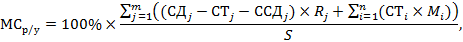 Доля казахстанского содержания (%):													____________________________ М.П.													Ф.И.О. руководителя, подпись**МСр/у  = ___________** указывается итоговая доля казахстанского содержания в договоре в цифровом формате до сотой доли (0,00)				_______________________________________________Ф.И.О. исполнителя, контактный телефонПриложение № 5к Договору № ________ от «___» _______ 201__ г.Требования по ОЗ и БТ и ООС1. ВведениеЗаказчик (Компания) уделяет повышенное внимание вопросам охраны здоровья и безопасности труда  и охраны окружающей среды (далее – «ОЗ И БТ и ООС») и требует от Исполнителя и Субподрядчика (ов) следовать данной политике и обеспечивать самые высокие стандарты в области ОЗ и БТ и ООС. Требования Компании в сфере ОЗ и БТ и ООС изложены в настоящем Приложении, а также в документах, на которые есть ссылки в настоящем Приложении.  В случае выявления Заказчиком, в результате проверки или иным образом, фактов несоблюдения Исполнителем требований ОЗ и БТ и ООС Заказчик и Исполнитель согласуют план и сроки устранения таких нарушений. Неспособность Исполнителя принять надлежащие меры к выполнению таких согласованных сторонами целей и задач является основанием для одностороннего расторжения Заказчиком настоящего Договора. В Компании ТОО «KMG Systems&Services» внедрена система экологического менеджмента в соответствии с ISO 14001:2015. 2.	Соблюдение требований законодательстваИсполнитель выполняет и соблюдает все применимые требования законодательства РК, утвержденные практические руководства и существующие в строительном секторе нормы и правила в области ОЗ и БТ и ООС. Исполнитель принимает все обоснованные меры предосторожности, направленные на охрану окружающей среды в процессе выполнения Работ.3.	Средства индивидуальной защиты (СИЗ)Весь Персонал должен быть, как минимум, обеспечен следующими средствами индивидуальной защиты и использовать их во время нахождения за пределами жилых помещений на РАБОЧЕЙ ПЛОЩАДКЕ:- Защитная обувь со стальными носком;- Каска;- Защитные очки;- Спецодежда;- Рабочие перчатки.Персонал, выполняющий опасные Работы, должен быть дополнительно обеспечен соответствующими СИЗ, обеспечивающими защиту от связанных с данными опасными Работами рисков, например, но не ограничиваясь следующим: - Защитная маска для замешивания химических реагентов и работы со шлифовальным кругом;- Закрытые защитные очки, защитные маски и жароустойчивые перчатки для сварочных работ;- Специальные перчатки и фартуки для работ по замешиванию химических реагентов.4.	Транспорт Исполнителя4.1. Все транспортные средства Исполнителя, используемые при проведении Работ, должны быть оборудованы следующим:- Трехточечные ремни безопасности для водителя и всех пассажиров. Ремни должны использоваться все время во время движения транспортного средства;- Аптечка первой помощи;- Огнетушитель;- Передние и задние зимние шины в течение зимнего периода.Исполнитель должен обеспечить:- Обучение и достаточную квалификацию водителей;- Проведение регулярных ТО транспортных средств.4.2. При производстве работ исполнитель обеспечивает соблюдение требований системы управления безопасностью дорожного движения, принятой исполнителем, и соответствующей установленным заказчиком требованиям по транспортной безопасности.5.	Обучение Персонала5.1. Исполнитель должен подготовить и предъявить по первому требованию соответствующего представителя заказчика таблицу-график проведения обучения по ОЗ И БТ и ООС для персонала, занятого при ведении работ на рабочих площадках Заказчика. В таблице должны быть подробно указаны отдельные категории профессий, участвующих в проведении работ и конкретные (являющиеся действительными) курсы обучения, пройденные персоналом, или планируемые к проведению. Таблица также должна содержать информацию о план-графике программы обучения, проводимом аттестованными инструкторами. Таблица обучения, программа обучения, содержание курсов, обучающие организации или лица предварительно утверждаются Заказчиком. Весь персонал должен быть обеспечен и иметь при себе (на рабочей площадке) удостоверение, где ведется учет обучения с указанием прослушанных и пройденных курсов, а также индивидуальной перспективной программы обучения и плана-графика обучения.5.2. Прежде чем приступить к работе на рабочей площадке персонал исполнителя должен выполнить следующие мероприятия:•	Пройти инструктаж по ОЗ и БТ и ООС, обучение по ОЗ и БТ и ООС в соответствии с установленными заказчиком в компании правилами.•	Ознакомиться с экологической политикой компании, с существенными экологическими аспектами, рисками и возможностями, воздействующие на ООС;•	Весь персонал, прибывающий впервые на рабочую площадку, должен получить вводный инструктаж от специалиста по ОЗ и БТ и ООС;•	Все водители исполнителя должны пройти теоретическое и практическое обучение по защитному вождению, вождению в зимних условиях и, если это применимо, обучение управлению спецтехникой. Переподготовка водителей по данным дисциплинам должна проводиться ежегодно.Персонал не должен допускаться к выполнению опасных работ до прохождения соответствующего обучения.5.3. Заказчик вправе возражать против использования исполнителем и требовать от него отстранения от работ любых работников, которые, по мнению Заказчика, ведут себя неподобающим образом, некомпетентны или халатно исполняют свои обязанности, причем такие работники впоследствии могут быть допущены к выполнению работ по настоящему договору или к выполнению иных работ для заказчика только по письменному разрешению заказчика. 5.4. Совещания по вопросам ОЗ и БТ и ООС. 5.4.1. Исполнитель несет ответственность за поддержание на должном уровне и повышение уровня знаний своих работников в области ОЗ и БТ и ООС, в том числе за организацию  совещаний по вопросам ОЗ и БТ и ООС, и участие в проводимых заказчиком инструктажах и обучении действиям в условиях чрезвычайной ситуации. Исполнитель обеспечивает присутствие всех своих работников, занятых на объекте, на проводимых Заказчиком на данном объекте совещаниях по вопросам ОЗ и БТ и ООС (если применимо).  В случае если число работников исполнителя недостаточно для проведения собственных совещаний по вопросам ОЗ и БТ и ООС, персонал исполнителя принимает участие в соответствующих совещаниях по вопросам техники безопасности, проводимых заказчиком или его другими исполнителями. 5.4.2. Копии протоколов совещаний по вопросам ОЗ и БТ и ООС исполнителя направляются заказчику по запросу. Исполнитель и его работники обязаны активно участвовать в совещаниях по вопросам ОЗ и БТ и ООС и идентифицировать вопросы для включения в повестку дня таких совещаний. 6.	Политика в отношении употребления алкоголя,  наркотиков и токсических веществИсполнитель обязан:- По необходимости, перед началом рабочей смены и допуском  работников  к работе провести освидетельствование (медицинский осмотр) работников на предмет отсутствия алкогольного, наркотического или токсического опьянения.- Не   допускать  к  работе  (отстранить от   работы) работников   исполнителя   (а  в  случае  привлечения	субподрядных организаций  и  работников Субподрядчика), появившихся  на  рабочем месте  (объекте)  в  состоянии  алкогольного,  наркотического или токсического опьянения.- Не   допускать  пронос  и  нахождение  на  территории объектов веществ,   вызывающих  алкогольное,  наркотическое или токсическое  опьянение,  за исключением  веществ,  необходимых  для осуществления производственной деятельности на территории объектов (далее – «разрешенные вещества»). В целях обеспечения контроля за указанными ограничениями компания имеет право производить проверки и досмотр всех транспортных средств, вещей и материалов, доставляемых на рабочую площадку. Если в результате подобного досмотра будут обнаружены указанные  запрещенные вещества, то транспортное средство не допускается на рабочую площадку, работник(и) исполнителя не допускается на рабочее место.- в  случае обнаружения на объектах работников  исполнителя (Субподрядчика)   в  состоянии  алкогольного,  наркотического или токсического  опьянения,  проноса  или  нахождения  на   территории объекта   веществ,   вызывающих  алкогольное,   наркотическое или токсическое  опьянение, за исключением разрешенных веществ,  исполнитель  уплачивает  заказчику  штраф  в размере ___________ за каждый такой факт.- фиксация  факта  появления работника на  объектах  в  состоянии алкогольного,  наркотического или токсического  опьянения,  проноса или   нахождения   на   территории  объекта   веществ,   вызывающих алкогольное,  наркотическое или токсическое  опьянение, за исключением разрешенных веществ,  для  целей настоящего  договора  и  отношений между заказчиком  и  исполнителем может   осуществляется   любым   из   нижеперечисленных способов:- медицинским осмотром    или    освидетельствованием; актами, составленными     работниками    Заказчика     и/или исполнителя (Субподрядчика);  письменными  объяснениями  работников Заказчика и/или исполнитель (Субподрядчика), другими способами.- Заказчик имеет право в любое время проверять  исполнение исполнителем обязанностей,  предусмотренных  настоящим договором.  В случае возникновения у заказчика подозрения о  наличии на  объектах  работников  исполнителя  (Субподрядчика)  в  состоянии опьянения, исполнитель обязан по требованию заказчика незамедлительно отстранить от работы этих работников.7.	Требования к отчетности7.1 Если не установлено иное, исполнитель представляет ежеквартальный/ ежемесячный (определить необходимую периодичность отчетности) отчет  о результатах работы исполнителя и  (Субподрядчика) в области ОЗ и БТ и ООС за предыдущий отчетный период в отношении работ. Отчет предоставляется в срок до ____ числа месяца следующего за отчетным периодом. Если иное не согласовано сторонами, в такой отчет включаются следующее: - степень выполнения мероприятий по устранению несоответствий по ОЗ и БТ и ООС, согласованных (запланированных) заказчиком;- все случаи производственного травматизма; - все прочие аварии, разливы и иные незапланированные выбросы, которые привели или могут привести к значительным телесным повреждениям/ущербу/убыткам или о которых должно быть сообщено компетентным государственным органам; - все дорожно-транспортные происшествия, относящиеся к тому периоду времени, когда исполнитель выполнял работы для компании;    - все инциденты, которые могли привести к телесным повреждениям/ущербу/убыткам;- любые другие события, о которых необходимо сообщать компетентным государственным органам;   - справка о проверках, осмотрах и аудиторских проверках, а также о мероприятиях в области контроля;     - справка о ходе выполнения всех мероприятий по устранению нарушений;- оценочное общее количество рабочих часов, отработанных персоналом исполнителя на месте проведения работ, общее число работников исполнителя на месте проведения работ, а также суммарный пробег транспортных средств исполнителя, задействованных в выполнении работ для заказчика.   7.2. В дополнение к представлению отчета, исполнитель обязан соблюдать требования заказчика в отношении отчетности по инцидентам, авариям и несчастным случаям и процедуры расследования происшествий, согласованные сторонами, в случае их подписания уполномоченными представителями сторон и закрепления в качестве неотъемлемой части договора.8. Требования к профпригодности персонала по состоянию здоровьяВсе работники, предложенные исполнителем для выполнения работ, должны быть годны к выполнению своих обязанностей по состоянию здоровья в соответствии с требованиями законодательства.  9. Состояние мест проведения работ9.1. Исполнитель обеспечивает, чтобы все работники, предоставленные исполнителем для выполнения работ, содержали свои рабочие места в чистоте и порядке, насколько это практически возможно в конкретных условиях, с тем, чтобы снизить риск причинения телесных повреждений работникам, ущерба имуществу, а также задержек в выполнении работ.      9.2. По завершении работ исполнитель незамедлительно удаляет и вывозит с места проведения работ все ненужные материалы и оборудование и оставляет за собой территорию в чистоте и порядке, признанными удовлетворительными представителем заказчика. 10. Требования к оборудованию10.1. В целях обеспечения эффективного и безопасного выполнения работ, а также исключения простоев в ходе выполнения работ, исполнителем должно применяться оборудование надлежащего качества, отвечающее требованиям соответствующих государственных стандартов, технических условий и других нормативных документов, имеющее паспорта, сертификаты, инструкции, разрешительные документы, предусмотренные действующими нормативными правовыми актами РК.10.2. Использование исполнителем оборудования должно осуществляться в соответствии с его целевым назначением, с соблюдением установленных правил эксплуатации и техники безопасности, требований действующего законодательства РК.10.3. Все оборудование, используемое исполнителем должно быть пригодно к использованию и поддерживаться в безопасном, рабочем состоянии.10.4. Эксплуатация оборудования, механизмов, инструмента в неисправном состоянии или при неисправных устройствах безопасности (блокировочные, фиксирующие и сигнальные приспособления и приборы), а также с превышением рабочих параметров выше паспортных запрещается.10.5. При использовании инновационного оборудования (вновь разработанного и обладающего принципиально новыми потребительскими свойствами и/или техническими характеристиками) исполнитель должен убедиться в полноте инструкций по безопасной эксплуатации и своевременно ставить в известность заказчика и предприятие-изготовителя об имеющихся недостатках в инструкциях либо о конструктивных недостатках оборудования.10.6. При обнаружении в процессе монтажа, технического освидетельствования или эксплуатации несоответствия оборудования требованиям правил технической эксплуатации и безопасности оно должно быть выведено из эксплуатации. Дальнейшая эксплуатация разрешается после устранения выявленных недостатков.10.7. Исполнитель обязан соблюдать и выполнять все методики заказчика, регулирующие отбор, размещение, эксплуатацию и техобслуживание оборудования, кроме как в тех случаях, когда собственные методики исполнителя полностью задокументированы, применимы и одобрены заказчиком.  10.8. Размещение оборудования на месте проведения работ заранее согласовывается с представителем заказчика в письменной форме. 10.9. Работники исполнителя, допускаемые к работе с оборудованием, должны иметь необходимые навыки, квалификацию и пройти соответствующее обучение.10.10. Исполнитель несет ответственность за эксплуатацию всего оборудования в соответствии с действующим законодательством РК и договором.11. Охрана окружающей среды	11.1. Исполнитель принимает все обоснованные меры предосторожности, направленные на охрану окружающей среды в процессе выполнения работ.  Обязанности исполнителя включают в себя, помимо прочего, предотвращение причинения неудобств третьим лицам и загрязнения окружающей среды оборудованием и материалами исполнителя, а также охрану диких животных,  ручьев, рек, дорог, мостов и соседней недвижимости.  	11.2. В случае нарушения исполнителем положений п. 11.1 выше заказчик вправе:   - уведомить о таком нарушении исполнителя, который по получении такого уведомления обязан незамедлительно устранить данное нарушение удовлетворительным для заказчика образом. В противном случае заказчик может приостановить выполнение работ до тех пор, пока такое нарушение не будет устранено удовлетворительным для заказчика образом, либо расторгнуть настоящий договор в одностороннем порядке без обязательств по возмещению убытков исполнителя, вызванных таким расторжением.        Исполнитель несет ответственность за уборку с объектов заказчика всех производственных отходов, в том числе: 	- пустых контейнеров; 	- твердых и жидких отходов; Исполнитель запрещает своим работникам использовать неподобающим образом какие-либо товары или продукцию, как на объектах заказчика, так и за их пределами;  - любые опасные работы или потенциально опасные производственные процессы осуществляются только при наличии соответствующего допуска.  	11.3. При выполнении работ исполнитель при любых обстоятельствах: 	 выполняет и соблюдает требования всех законодательных и нормативных актов, регулирующих производство, транспортировку, переработку и(или) утилизацию отходов; 	принимает меры к сокращению количества отходов; 	несет ответственность за обеспечение приемлемых с точки зрения охраны окружающей среды погрузки-разгрузки, переработки, транспортировки и утилизации собственных отходов в соответствии с вышеизложенными принципами, за исключением тех случаев, когда ответственность за их транспортировку и утилизацию возлагается на компанию.  Заказчик:     Исполнитель:ТОО «KMGSystems&Services» адрес: . Астана, район Есиль,ул.Кунаева, д. 2БИН 081040015361Астанинский региональный филиал №119900 АО Народный  Банк КазахстанаИИК: KZ376010111000043610 БИК: HSBKKZKXКБЕ 17Тел:  +7 7172 916 001Факс: + 7 7172 916 102Технический директор_____________________ Коспаев А.А.М.П.___________________М.П.№п/пНаименование (вид)услугЕд.изм.Кол-воСтоимость в тенге без учета НДС в месяц, за 2017г.Сумма в тенге без  учета НДС ИТОГО, за 2017 год1Оказание охранных услуг по охране объекта в п. Баутино, Мангистауской области, Тупкараганского района, промышленная зона №42.месТехнический директор______________________ Коспаев А.А.  М.П.                                        __________________М.П.ОбщаяинформацияНастоящее Техническое задание составлено с целью предоставления общей информации об оказании услуг, а так же детальных данных, которые должны быть представлены потенциальным поставщиком в конкурсной заявке. Для обеспечения логической последовательности конкурсных документов, пожалуйста, очень внимательно ознакомьтесь с содержанием Технического Задания.В конкурсе принимают участие потенциальные поставщики, имеющие необходимые лицензии, разрешения, материально- техническое оснащение, финансовые ресурсы, квалифицированный персонал.Объект ЗаказчикаВ административном отношении район расположения Базы относится к городу Форт-Шевченко, Мангистауской области, Республики Казахстан. База находится в 8 км. к северу от г. Форт-Шевченко и пос. Аташ на серпантинной дороге компании ТОО «Тениз Сервис». База оснащена в качестве материально-технической базы для вахтового поселка.Срок оказания услуг01 марта по 31 декабря 2017 года включительно.Детальное описание объекта ЗаказчикаБаза занимает территорию площадью 1,5 Га. В состав зданий и сооружений входят: ангар; КПП; общежитие; гостевой дом; склад временного хранения; сооружения жизнеобеспечения базы; административный офис; внутриплощадочные и внешние сети. Ограждение территории Базы из сетчатых панелей высотой 2 м. Цели и назначения объекта Целью Базы является:-создание центра реагирования в случаи разлива нефти в казахстанском сектор Каспийского моря;-перевахтовочный поселок;-создание тренинг-центра, где будут проводиться подготовка персонала по применению оборудования на случай возникновения разлива;-хранения различного оборудования.Объем работ 1. Защита жизни и здоровья персонала Базы.2. Оказание практической помощи по вопросам защиты от противоправных посягательств, организации и создании мер безопасности.3. Организация автопатрулирования Базы. Выполнение регулярных контрольных рейдов по периметру охраняемых объектов, при этом в ходе рейда работники потенциального поставщика проверяют состояние охраняемого объекта. После каждого контрольного рейда в соответствующем акте фиксируется состояние охраняемого объекта.4. Охрана мест парковки автомобилей персонала и клиентов.5. Предоставление Заказчику отчетов о произошедших инцидентах.6. Контролировать соблюдение общественного порядка на объекте. В случае возникновения угрозы проникновения на объект посторонних лиц немедленно поставить в известность Заказчика при необходимости информировать полицию. Принимать меры по наведению порядка (в случае необходимости – привлекать администрацию объекта), задержать виновников беспорядка для передачи в полицию. 7. Взаимодействие с правоохранительными органами и органами исполнительной власти.8. Обеспечить на объектах согласованный с Заказчиком и Арендаторами пропускной и внутриобъектовый режим. 9. Обеспечить сохранность имущества Заказчика и Арендаторов путем организации контроля ввоза и выноса имущества на основе материальных пропусков. 10. Принимать от Заказчика опечатанные (опломбированные) объекты в случае сдачи их ответственными лицами Заказчика под роспись в книге приема и сдачи.11. При возникновении пожара немедленно сообщать в пожарное депо и до прибытия пожарной команды самостоятельно принимать меры к предотвращению опасных последствий, оказать помощь администрации в эвакуации, находящихся на охраняемом объекте лиц, при пожаре и иных стихийных бедствиях.12. Сообщать Заказчику информацию, которая  может негативно повлиять на безопасность Заказчика, сохранность его имущества и имущества Арендатора. 13. Ежемесячно сдавать оказанные услуги по акту выполненных услуг.14. Предоставить Заказчику контактные данные работника потенциального поставщика, ответственного за координацию и работу по Договору. Контактные данные должны содержать номер сотового и рабочего телефона, адрес рабочей и личной электронной почты. Ответственный работник должен быть доступен 24 часа в сутки. 15. Транспортировка сотрудников потенциального поставщика до объекта и обратно. Все сотрудники потенциального поставщика доставляются до Объекта одним транспортом, а не личными автомобилями.16. Соблюдение Политики компании Заказчика по технике безопасности на территории охраняемого объекта и при использовании транспортных средств.  17. Персонал потенциального поставщика не должен допускать грубого и нетактичного обращения с работниками Заказчика, Арендатора и посетителями, должны предъявлять свои требования в вежливой форме, при необходимости давать пояснения. Нести службу в форменной  одежде, иметь бейджики, которые крепятся на верхней одежде в районе груди и позволяет идентифицировать личность сотрудника потенциального поставщика. Содержать рабочее место в чистоте и порядке, не появляться на рабочем месте в состоянии алкогольного и наркотического опьянения, не покидать пост без разрешения подмены, не отвлекаться от несения службы.18. Обучение сотрудников потенциального поставщика работе с системой  видеонаблюдения и системой контроля доступа. 19. Проверка работоспособности приборов и устройств системы видеонаблюдения и системы контроля доступом.20. Обеспечение круглосуточного и ежедневного присутствия специально выделенного, профессионально подготовленного, опытного и эффективного руководящего и контролирующего персонала на объекте.21. Способы охраны: пеший патруль и автопатруль. Пути маршрута патрулирования будут указаны при заключении договора.22. На въездах установлены шлагбаумы.23. При исполнении своих служебных обязанностей сотрудники потенциального поставщика руководствуются Инструкцией по охране объекта, которая разрабатывается Исполнителем, после чего  предоставляется Заказчику на согласование в срок до 5 (пяти) рабочих дней с даты заключения Договора.24. Сотрудники потенциального поставщика должны быть обеспечены специальной одеждой, обозначающей их принадлежность к потенциальному поставщику. Специальная одежда и порядок ее ношения должны соответствовать требованиям Постановления Правительства Республики Казахстан от 7 октября 2011 года № 1153.25. Штатный должностной список персонала потенциального поставщика в обязательном порядке согласовывается с руководителем  Заказчика. Услуги по охране осуществляется в соответствии с требованиями действующего законодательства РК.26. Потенциальный поставщик обязан обеспечить охранника при исполнении им должностных обязанностей документом установленного образца, удостоверяющим его личность и принадлежность к потенциальному поставщику.27. Осуществление контроля со стороны администрации потенциального поставщика за выполнением служебных обязанностей охранниками объекта обязательно.28. Потенциальный поставщик обязан немедленно устранить грубые нарушения, выявленные Заказчиком. По результатам контроля может быть составлен акт проверки, который обязан подписать старший смены потенциального поставщика.29. Обеспечение потенциального поставщика проживанием, одеждой и автотранспортом, Заказчиком не предусмотрено.30. Обладать необходимыми материально-техническими и трудовыми ресурсами, для оказания охранных услуг на Объекте.31. Персонал должен опрятный вид и возраст не моложе 25 и не старше 45 лет, прошедшие специальную подготовку охранника (специальный курс обучения охранника).32. Режим работы 24 часа в сутки, 7 дней в неделю.33. Обеспечение ГСМ, ремонт автотранспорта за счет охранной организации.34. Персоналу потенциального поставщика для обеспечения охранной деятельности на Объекте необходимо отсутствие судимости и различных противопоказаний по психической, наркологической зависимости, а также соответствующих медицинских показателей. 35. Обеспечение персонала оперативной связью, специальными средствами, средствами индивидуальной защиты и форменной одеждой.36. Сотрудники потенциального поставщика должны быть обеспечены специальной одеждой, обозначающей их принадлежность к субъекту охранной организации. Специальная одежда и порядок ее ношения должны соответствовать требованиям Постановления Правительства Республики Казахстан от 7 октября 2011 года № 1153. 37. На постах должны находиться журналы отчетности и вестись записи с указанием времени начала  смены, фамилии дежурных сотрудников на посту, произведенных заменах и подменах дежурных лиц, о происшествиях во время дежурства, о проверках должностных лиц и сотрудников, контролирующих службу со стороны потенциального поставщика или Заказчика.38. Обеспечить безопасность промышленных объектов в соответствии с законодательством (Закон об охранной деятельности от 19.10.2000 года).39. Патрулирование охраняемой территории, осуществление периодического внешнего осмотра конструкций ограждения, освещения объектов. О результатах патрулирования  докладывать старшему  смены и делать запись в журнале осмотра.Требования к потенциальным поставщикамДля выполнения объема работ на Объекте Поставщик должен:1. Иметь лицензии на охранную деятельность  (в соответствии     с Законом об охранной деятельности в Республики Казахстан), действующей на момент подачи заявки на участие в конкурсе и представить ее электронную копию в составе заявки на участие в тендере.2. Организовать работу по охране из 1 (одного) человека, в случае производственной необходимости, потенциальный поставщик обязан увеличить число охранников. В качестве подтверждающих документов о наличии требуемого количества охранников, Потенциальный поставщик обязан представить вместе с заявкой на участие в тендере электронные копии свидетельств охранника на всех охранников.3. Наличие в штате сотрудников, имеющих свидетельство охранника с опытом работы не менее 5 лет, предоставить электронную копию трудовых книжек или личное резюме в составе заявки на участие в тендере.4.  Наличие в штате сотрудников умеющих пользоваться системой контроля доступа, системой видеонаблюдения, системой пожаротушения и пожарной сигнализации. В составе заявки на участие в тендере Потенциальный поставщик обязан предоставить электронную копию гарантийного письма о наличии в штате сотрудников умеющие пользоваться указанными системами.5. Не менее 2 штук резиновых дубинок. В составе заявки на участие в тендере Потенциальный поставщик обязан предоставить электронную копию гарантийного письма о наличии дубинок.6. Иметь средства радиосвязи и мобильной связи, обеспечивающих бесперебойную связь на территории и в помещениях охраняемого объекта между всеми сотрудниками дежурной смены охраны. 7. Силами всех охранников оказать содействие в обеспечении соблюдения правил пожарной безопасности на объектах, а в случае  обнаружения на охраняемом объекте возгорания вызвать пожарную службу и ликвидировать очаг возгорания, оказать помощь администрации в эвакуации, находящихся на охраняемом объекте лиц, при пожаре и иных стихийных бедствиях.8. Технически грамотно эксплуатировать систему связи, видеонаблюдения и систему автоматизированная система контроля доступа.Прочее оборудованиеМобильная связь - 1 телефон.Фонарик - 1 штук.Жилеты (светоотражающий) - 2 штуки.Каски защитные - количество на дежурную смену.Очки защитные - количество на дежурную смену.И др. специальные средства.Технический директор______________________ Коспаев А.А.  М.П.                                        __________________ М.П.№ п/пПерсонал/ ПостНа дежурствеВсего человекЧасов в деньКол-во рабочих дней в неделю1Пост №1- охранник13247ИТОГО:ИТОГО:13Технический директор______________________ Коспаев А.А.  М.П.                                        __________________М.П.№ п/пДоговора(m)СтоимостьДоговора(СДj)KZTСуммарная стоимостьтоваров в рамках договора (СТj)KZTCуммарная стоимостьдоговоров субподрядав рамках договора(ССДj)KZTДоля фонда оплаты труда казахстанскихкадров, выполняющегоj-ый договор (Rj)%№ п/пТовара(n)Кол-во товаровЗакупленныхпоставщиком в целяхисполнения договора Цена товараKZTСтоимость(CTi)KZTДоля МС согласноСертификатаСТ-KZ (Ki)%Сертификат СТ-KZСертификат СТ-KZПримечание№ п/пДоговора(m)СтоимостьДоговора(СДj)KZTСуммарная стоимостьтоваров в рамках договора (СТj)KZTCуммарная стоимостьдоговоров субподрядав рамках договора(ССДj)KZTДоля фонда оплаты труда казахстанскихкадров, выполняющегоj-ый договор (Rj)%№ п/пТовара(n)Кол-во товаровЗакупленныхпоставщиком в целяхисполнения договора Цена товараKZTСтоимость(CTi)KZTДоля МС согласноСертификатаСТ-KZ (Ki)%НомерДата выдачиПримечание1--1-------22mnИ Т О Г ОТехнический директор______________________ Коспаев А.А.  М.П.                                        _________________М.П.